АКТ сдачи-приемки оказанных платных дополнительных образовательных услугот ____ ____________ 201__г. Мною, Исполнителем, в соответствии с Договором от ___ ______________ 201__г. № _____ оказаны услуги в области дополнительного профессионального образования (ДПО) – повышение квалификации по программе обучения: ________________________________________________________________________________________________________________________________________________________________________________________________________________________________________________________________________________Стоимость услуг по данному Договору составила: _________________________ (____________________________________________________________) рублей, НДС не облагается в связи с применением УСН в соответствии с п. 2 ст. 346.11 НК РФ.Услуги оказаны в полном объеме, в установленные сроки и с надлежащим качеством.Стороны претензий друг к другу не имеют.ИСПОЛНИТЕЛЬ: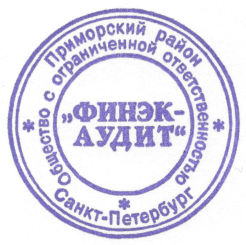 Генеральный директорООО "Финэк-Аудит"ИНН/КПП: 7814020760 / 781401001 ОГРН: 1027807577456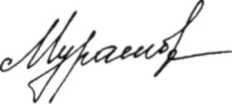 ______________ /В.Г. Мурашова/                                          М.П.ЗАКАЗЧИК:________________________________________________________________________________________________________________________________________________________________ИНН/КПП: _______________________ОГРН:  _________________________________________ /_______________/                                          М.П.